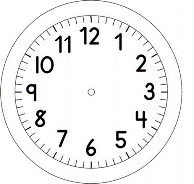 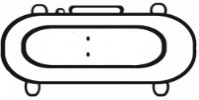 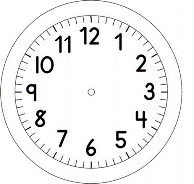 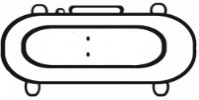 MATEMÁTICAVAMOS ESCREVER DE DOIS EM DOIS.2, 4, ____, ____.10, 12, ____, ____, ____, ____.32, 34, ____, ____, ____ .OBSERVE E COMPLETE AS SEQUÊNCIAS.O X O X X O X X X O10, 20, 30,UM, DOIS, TRÊS, DEZ, NOVE, OITO, SETE, 1, 2, 1, 3, 1, 4, 19, 18, 17, 16, OBSERVE OS NÚMEROS ABAIXO:COMPLETE:O MENOR DESSES NÚMEROS É ___________________.O MAIOR DESSES NÚMEROS É ___________________.OS NÚMEROS MENORES QUE 59 SÃO _________________________________________________.OS NÚMEROS MAIORES QUE 59 SÃO _________________________________________________.DESAFIO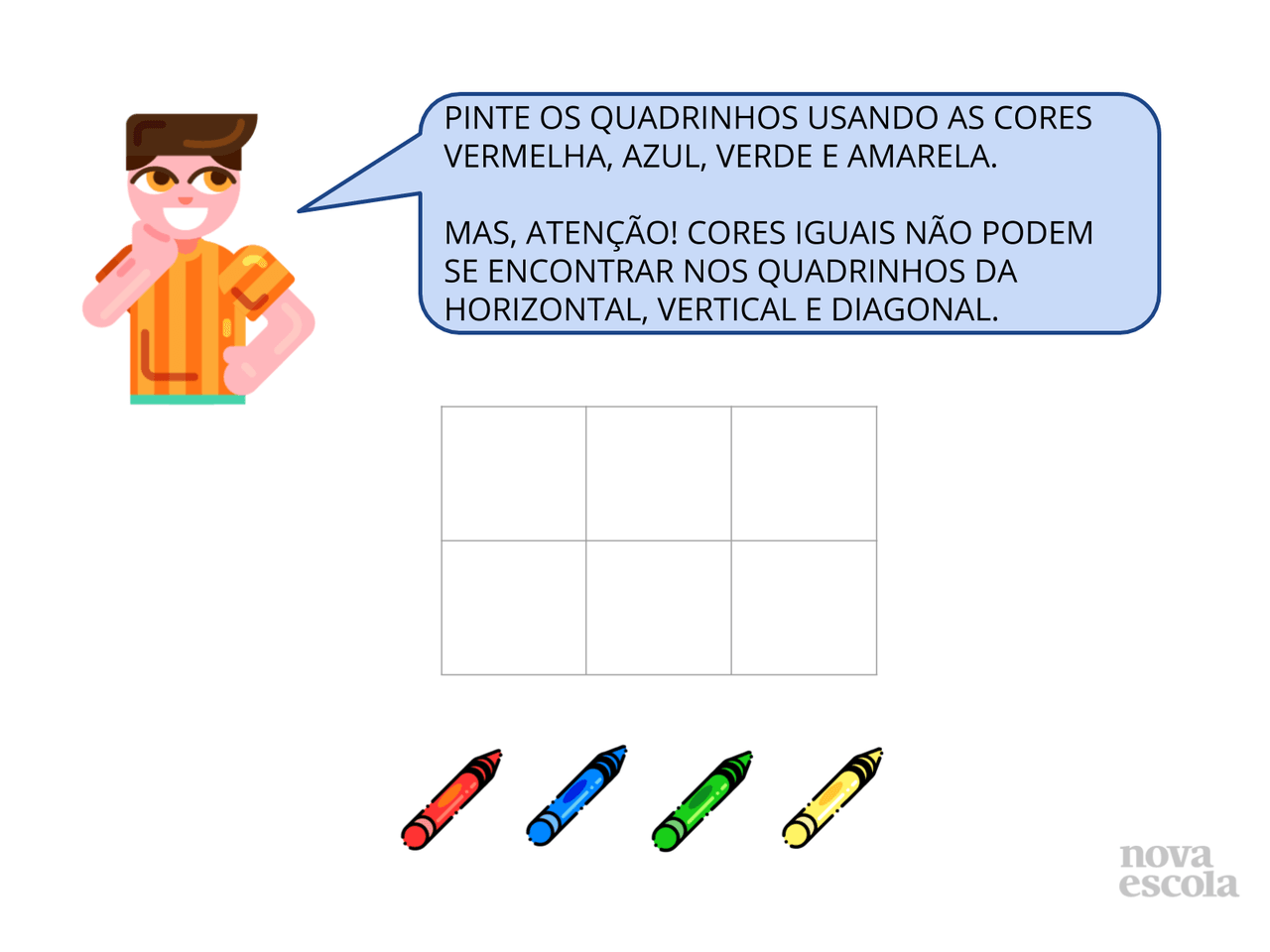 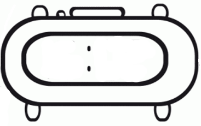 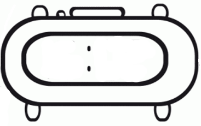 